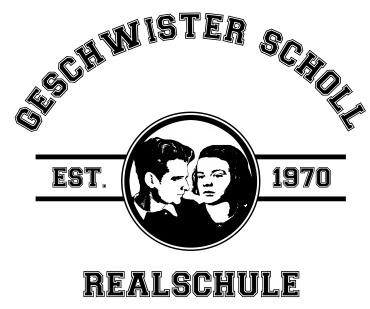 Geschwister-Scholl RealschuleSchlossgartenstraße 11      76327 PfinztalTel.:   0721 / 46 595-30    Fax : -50e-mail: sekretariat@gsr-pfinztal.deHomepage: www.gsr-pfinztal.orgBetriebs- und Arbeitsplatzerkundung Zeitraum: 26.02.24 – 01.03.24Name der Schülerin/ des Schülers : ____________________________     Kl.:  8___ Wir unterstützen die berufsorientierenden Maßnahmen der Schule, indem wir die Arbeitsplatz- und Berufserkundung in unserem Betrieb ermöglichen. Betrieb/ Institution: 							Firmenstempel:Einsatzort des/der Schülers/in: ___________________ Unterschrift Genauere Angaben zum Praktikumsplatz: Ausbildungsberuf, den die Schülerin/der Schüler näher kennen lernt: _____________________________________________________________________ Zu folgenden Arbeitszeiten ist die Schülerin/der Schüler im Betrieb anzutreffen: Zuständige/r Betreuer/in: ___________________________________________ Telefon: ________________________ Eine Arbeitskleidung ist erforderlich/nicht erforderlich. Am 1. Tag der Erkundung meldet sich die Schülerin/der Schüler um ____ Uhr bei _____________________ .